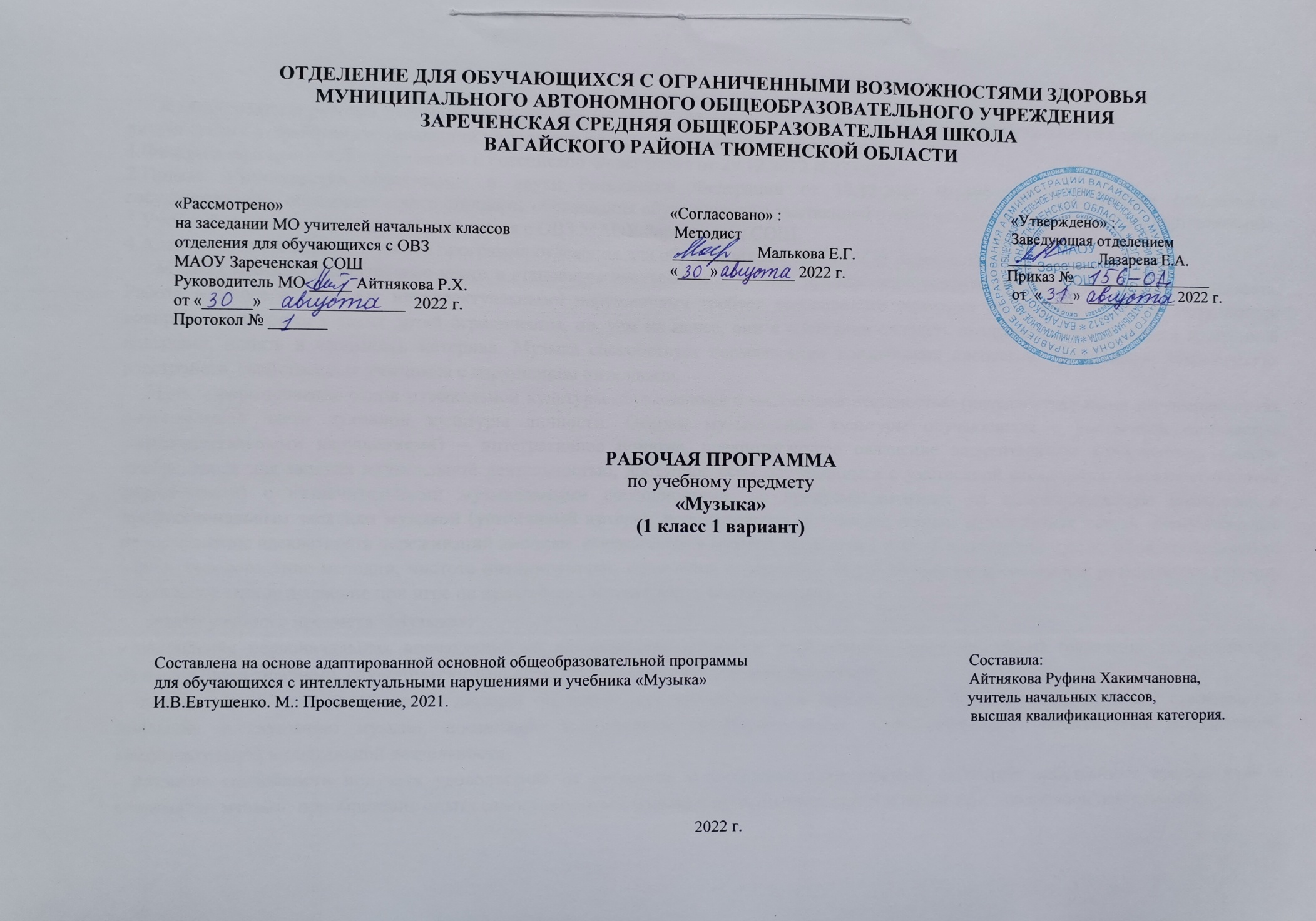 1.Пояснительная записка.      Адаптированная рабочая программа по учебному предмету «Музыка» 1 класс ФГОС образования обучающихся с интеллектуальными нарушениями разработана на основании следующих нормативно-правовых документов:1.Федеральный закон «Об образовании в Российской Федерации» от 29.12.2012 №273-ФЗ.2.Приказ Министерства образования и науки Российской Федерации от 19.12.2014 №1599 «Об утверждении федерального государственного образовательного стандарта образования обучающихся с умственной отсталостью (интеллектуальными нарушениями)».3.Учебный план отделения для обучающихся с ОВЗ МАОУ Зареченская СОШ.4.Адаптированная образовательная программа отделения для обучающихся с ОВЗ МАОУ Зареченская СОШ.      Музыка занимает значительное место и становится неотъемлемой частью эстетического воспитания детей с нарушением интеллекта. Работа в школе с детьми с интеллектуальными нарушениями требует повышенного внимания со стороны педагога. Возможности восприятия предмета у таких детей ограниченны, но, тем не менее, они в состоянии овладеть предусмотренными данной программой навыками, понять и запомнить материал. Музыка способствует нормализации психических процессов, преодолению невротических расстройств, свойственных учащимся с нарушением интеллекта.     Цель – формирование основ музыкальной культуры обучающихся с умственной отсталостью (интеллектуальными нарушениями) как неотъемлемой части духовной культуры личности. Основы музыкальной культуры обучающихся с умственной отсталостью (интеллектуальными нарушениями) – интегративное понятие, предполагающее овладение элементарными компонентами качеств, необходимых для занятий музыкальной деятельностью, доступное всем обучающимся с умственной отсталостью (интеллектуальными нарушениями) с незначительными музыкальными способностями, не предусматривающее их целенаправленную подготовку к профессиональным занятиям музыкой (устойчивый интерес, положительная мотивация; основы музыкальных знаний, внемузыкальные представления; адекватность переживаний эмоциям, выраженным в музыке; проявление усилий в овладении музыкальной деятельностью; верное голосоведение мелодии, чистота интонирования; понимание содержания песен; точное воспроизведение ритмического рисунка, правильное звукоизвлечение при игре на простейших музыкальных инструментах).     Задачи учебного предмета «Музыка»:- накопление первоначальных впечатлений от музыкального искусства и получение доступного опыта (овладение элементарными музыкальными знаниями, слушательскими и доступными исполнительскими умениями);- приобщение к культурной среде, дающей обучающемуся впечатления от музыкального искусства, формирование стремления и привычки к слушанию музыки, посещению выступлений профессиональных и самодеятельных музыкальных исполнителей, самостоятельной музыкальной деятельности;- развитие способности получать удовольствие от слушания музыкальных произведений, выделение собственных предпочтений в восприятии музыки, приобретение опыта самостоятельной музыкально-исполнительской и музыкально-оценочной деятельности;- развитие музыкальности, как комплекса способностей, необходимого для занятий музыкальной деятельностью (музыкальное восприятие, музыкально познавательные процессы, музыкальная память, эмоциональные переживания, чувство ритма, звуковысотный слух и др.);- обогащение представлений об отечественных музыкальных традициях (праздники, обычаи, обряды), формирование духовно-нравственных качеств личности (любовь к Родине, патриотизм, гордость за отечественную музыкальную культуру), как в урочной, так и во внеурочной деятельности;- формирование у обучающихся элементарных представлений и умений о процессах сочинения, аранжировки, звукозаписи, звукоусиления и звуковоспроизведения, а также самостоятельного использования доступных технических средств для реализации потребности в слушании музыкальных произведений в записи;- реализация психокоррекционных и психотерапевтических возможностей музыкальной деятельности для преодоления у обучающихся с умственной отсталостью (интеллектуальными нарушениями) имеющихся нарушений развития и профилактики возможной социальной дезадаптации.2.Общая характеристика учебного предмета.    «Музыка» – учебный предмет, предназначенный для формирования у обучающихся с умственной отсталостью (интеллектуальными нарушениями) элементарных знаний, умений и навыков в области музыкального искусства, развития их музыкальных способностей, мотивации к музыкальной деятельности. В процессе реализации учебного предмета «Музыка» в ходе занятий такими видами музыкальной деятельности, как восприятие музыки, хоровое пение, изучение элементов музыкальной грамоты, игре на музыкальных инструментах детского оркестра, у обучающихся с умственной отсталостью (интеллектуальными нарушениями) вырабатываются необходимые умения музыкального восприятия, музыкально-исполнительские навыки, приобретаются первоначальные сведения о творчестве композиторов, элементарные представления о теории музыки. Коррекционная направленность учебного предмета «Музыка» обеспечивается специфическими психокоррекционными и психотерапевтическими свойствами различных видов музыкальной деятельности. Музыкально-образовательный процесс основан на принципах природосообразности, культуросообразности, индивидуализации и дифференциации процесса музыкального воспитания, взаимосвязи обучения и воспитания, оптимистической перспективы, комплексности, доступности, систематичности и последовательности, наглядности.      Основные виды учебной деятельности учащихся: слушание музыки, пение, музыкально – пластическое движение, драматизация музыкальных произведений.      Виды музыкальной деятельности разнообразны и направлены на реализацию принципов развивающего обучения и воспитания. Постижение одного и того же музыкального произведения подразумевает различные формы общения ребенка с музыкой. 3.Описание места учебного предмета в учебном плане.     Учебный предмет входит в предметную область «Искусство», программа в 1 классе рассчитана на 2 часа в неделю, 33 учебные недели, 66 часов в год.Учебный план.4.Личностные и предметные результаты освоения учебного предмета.     Личностные результаты:-положительная мотивация к занятиям различными видами музыкальной деятельности;-готовность к творческому взаимодействию и коммуникации с взрослыми и другими обучающимися в различных видах музыкальной  деятельности на основе сотрудничества, толерантности, взаимопонимания и принятыми нормами социального взаимодействия;-готовность к практическому применению приобретенного музыкального опыта в урочной и внеурочной деятельности, в том числе, в  социокультурных проектах с обучающимися с нормативным развитием и другими окружающими людьми;-осознание себя гражданином России, гордящимся своей Родиной;-адекватная самооценка собственных музыкальных способностей;-начальные навыки реагирования на изменения социального мира;-сформированность музыкально-эстетических предпочтений, потребностей, ценностей, чувств и оценочных суждений;-наличие доброжелательности, отзывчивости, открытости, понимания и сопереживания чувствам других людей;-сформированность установки на здоровый образ жизни, бережное отношение к собственному здоровью, к материальным и духовным  ценностям.    Предметные результаты:    Минимальный уровень:-определение содержания знакомых музыкальных произведений;-представления о некоторых музыкальных инструментах и их звучании;-пение с инструментальным сопровождением и без него (с помощью педагога);-выразительное совместное исполнение выученных песен с простейшими элементами динамических оттенков;-правильное формирование при пении гласных звуков и отчетливое произнесение согласных звуков в конце и в середине слов;-различение вступления, запева, припева, проигрыша, окончания песни;-различение песни, танца, марша;-передача ритмического рисунка мелодии (хлопками, на металлофоне, голосом);-определение разнообразных по содержанию и характеру музыкальных произведений (веселые, грустные и спокойные);-владение элементарными представлениями о нотной грамоте.    Достаточный уровень:-самостоятельное исполнение разученных песен, как с инструментальным сопровождением, так и без него;-представления обо всех включенных в Программу музыкальных инструментах и их звучании;-сольное пение и пение хором с выполнением требований художественного исполнения, с учетом средств музыкальной выразительности;-ясное и четкое произнесение слов в песнях подвижного характера;-различение разнообразных по характеру и звучанию песен, маршей, танцев;-знание основных средств музыкальной выразительности: динамические оттенки (форте-громко, пиано-тихо); особенности темпа  (быстро, умеренно, медленно); особенности регистра (низкий, средний, высокий) и др.- владение элементами музыкальной грамоты, как средства графического изображения музыки.5.Содержание учебного предмета.     Содержание программы по музыке базируется на изучении обучающимся с умственной отсталостью (интеллектуальными нарушениями) основ музыкального искусства:- жанры музыки (песня, танец, марш и их разновидности);- основные средства музыкальной выразительности;- формы музыки (одночастная, двухчастная, трехчастная, куплетная);- зависимость формы музыкального произведения от содержания;- основные виды музыкальной деятельности: сочинение, исполнение, музыкальное восприятие.    Основу содержания программы составляют: произведения отечественной (русской) классической и современной музыкальной культуры: музыка народная и композиторская; музыкальный фольклор как отражение жизни народа, его истории, отношения к родному краю, природе, труду, человеку; устная и письменная традиции существования музыки; основные жанры русских народных песен; песенность как основная черта русской народной и профессиональной музыки; народные истоки в творчестве русских композиторов. Повторение обучающимися с умственной отсталостью (интеллектуальными нарушениями) ранее изученных музыкальных произведений способствует лучшему пониманию, осознанию средств музыкальной выразительности, возникновению новых переживаний, закреплению уже полученных представлений, знаний, исполнительских умений и навыков, совершенствованию собственного музыкального опыта.Выбор музыкальных произведений для слушания зависит от соответствия содержания музыкальных произведений возможностям восприятия их обучающимися с умственной отсталостью (интеллектуальными нарушениями). Необходимо учитывать наличие образного содержания, что соответствует соблюдению принципа художественности. Обучающимся с умственной отсталостью (интеллектуальными нарушениями) близки и доступны образы, связанные с их интересами и бытом: ситуации взаимодействия со сверстниками и родными, игры и игрушки, образы животных, сказочно-героические персонажи, школьная жизнь, общественные и природные явления, трудовая, профессиональная деятельность. Музыка для слушания отличается: четкой, ясной структурностью, формой; простотой музыкального языка; классической гармонией; выразительными мелодическими оборотами; использованием изобразительных, танцевальных, звукоподражательных элементов.    В разделе «Музыкальное восприятие» обучающиеся с умственной отсталостью (интеллектуальными нарушениями) овладевают: умением слушать музыку, адекватно реагируя на художественные образы, воплощенные в музыкальных произведениях; элементарными представлениями о многообразии внутреннего содержания прослушиваемых произведений; эмоциональной отзывчивостью и эмоциональным реагированием на произведения различных музыкальных жанров, разных по своему характеру; умением передавать словами примерное содержание музыкального произведения; умением определять разнообразные по форме и характеру музыкальные произведения (марш, танец, песня; веселая, грустная, спокойная мелодия); умением самостоятельно узнавать и называть музыкальные произведения по вступлению; умением выделять мелодию и аккомпанемент в песне и в инструментальном произведении; умением различать части песни (запев, припев, проигрыш, окончание); представлениями о сольном и хоровом пении; представлениями о музыкальных инструментах и их звучании.    Песенный репертуар раздела «Хоровое пение» составляют произведения отечественной музыкальной культуры; музыка народная и композиторская; детская, классическая, современная. Используемый песенный материал характеризуется смысловой доступностью, отражает знакомые образы, события и явления, имеет простой ритмический рисунок мелодии, короткие музыкальные фразы, соответствующие требованиям организации щадящего голосового режима. Примерная тематика произведений: о природе, труде, профессиях, общественных явлениях, детстве, школьной жизни и т.д. Среди жанров: песни-прибаутки, шуточные песни, игровые песни, трудовые песни, колыбельные песни и пр.     Для формирования у обучающихся с умственной отсталостью (интеллектуальными нарушениями) навыка пения осуществляется: обучение певческой установке (непринужденное, но подтянутое положение корпуса с расправленными спиной и плечами, прямое свободное положение головы, устойчивая опора на обе ноги, свободные руки); работа над певческим дыханием (развитие умения бесшумного глубокого, одновременного вдоха, соответствующего характеру и темпу песни; формирование умения брать дыхание перед началом музыкальной фразы; отработка навыков экономного выдоха, удерживания дыхания на более длинных фразах; развитие умения быстрой, спокойной смены дыхания при исполнении песен, не имеющих пауз между фразами; развитие умения распределять дыхание при исполнении напевных песен с различными динамическими оттенками (при усилении и ослаблении дыхания); пение коротких попевок на одном дыхании; формирование устойчивого навыка естественного, ненапряженного звучания (развитие умения правильно формировать гласные и отчетливо произносить согласные звуки, интонационно выделять гласные звуки в зависимости от смысла текста песни; развитие умения правильно формировать гласные при пении двух звуков на один слог; развитие умения отчетливого произнесения текста в темпе исполняемого произведения); развитие умения мягкого, напевного, легкого пения; активизация внимания к единой правильной интонации (развитие точного интонирования мотива выученных песен в составе группы и индивидуально); развитие умения четко выдерживать ритмический рисунок произведения без сопровождения учителя и инструмента; работа над чистотой интонирования и выравнивание звучания на всем диапазоне; развитие слухового внимания и чувства ритма в ходе специальных ритмических упражнений; развитие умения воспроизводить куплет хорошо знакомой песни путем беззвучной артикуляции в сопровождении инструмента; дифференцирование звуков по высоте и направлению движения мелодии (звуки высокие, средние, низкие; восходящее, нисходящее движение мелодии, на одной высоте); развитие умения показа рукой направления мелодии (сверху вниз или снизу вверх); развитие умения определять сильную долю на слух; развитие понимания содержания песни на основе характера ее мелодии (веселого, грустного, спокойного) и текста; выразительно-эмоциональное исполнение выученных песен с простейшими элементами динамических оттенков; формирование понимания дирижерских жестов (внимание, вдох, начало и окончание пения); развитие умения слышать вступление и правильно начинать пение вместе с педагогом и без него, прислушиваться к пению одноклассников (развитие пения в унисон; развитие устойчивости унисона; обучение пению); развитие умения использовать разнообразные музыкальные средства (темп, динамические оттенки) для работы над выразительностью исполнения песен; пение спокойное, умеренное по темпу.    6.Календарно – тематическое планирование.7.Описание материально-технического обеспечения образовательной деятельности.      Материально-техническое обеспечение по реализации программы учебного предмета включает в себя печатные пособия; цифровые средства обучения; технические средства обучения.      Печатные пособия:-учебник «Музыка» 1 класс, учебник для общеобразовательных организаций, реализующих АООП. И.В.Евтушенко. М.: Просвещение, 2021г.-учебно-методический комплект (учебное пособие, методическое пособие для учителя, нотные хрестоматии для слушания музыки, хорового исполнительства, коллективного инструментального исполнительства);-портреты композиторов;-демонстрационный комплект: музыкальные инструменты.-дидактический раздаточный материал;-наглядные пособия и наглядно-дидактические материалы: нотоносец и карточки с изображением нот, ритмическое лото, музыкальные ребусы и т.д.     Информационно-коммуникационные средства обучения:-информационные сайты, интернет – ресурсы и др.;-аудиозаписи по музыке (CD диски).Предмет Кол-во часов в неделю1 ч2 ч3 ч4 чгодМузыка21616181666№п/пТема урокаКоличество часовДата проведенияДата проведения№п/пТема урокаКоличество часовпланфакт1.Вводное занятие. Беседа «Здравствуй, музыка!»1ч.2.Музыкальные инструменты. Пианино, рояль.2ч.3.Домашние животные. В.Витлина «Серенькая кошечка».1ч.4.Слушание. М.Протасова «Три поросенка».1ч.5.Украинская народная песня «Веселые гуси».1ч.6.Слушание «Бабушкин козлик».1ч.7.А. Филиппенко «Урожай собирай».1ч.8.Песня «Бабочки».1ч.9-10.Русская народная песня «Во поле береза стояла». Хоровод.2ч.11.Музыкальные инструменты. Балалайка.1ч.12.Песня «Птицы на юг улетают».1ч.13.Упражнение «Возле дома».1ч.14.Музыкальные инструменты. Барабан.1ч.15.Белорусская народная песня «Савка и Гришка».1ч.16.Повторение изученных песен.1ч.17.Б.Савельева «Ну-ка, повтори!»1ч.18.А.Александрова «К нам гости пришли».1ч.19.Музыкальные инструменты. Баян.1ч.20.Упражнение «Пальчик о пальчик».1ч.21.Л. Маковская «Частушки – топотушки».1ч.22.Упражнение «Разминка».1ч.23.Упражнение «Все захлопали в ладоши».1ч.24.Новогодний хоровод. 1ч.25.М. Старокадомский «Что за дерево такое?»1ч.26.Упражнение «Насос».1ч.27.Слушание. А.Филиппенко «Новогодняя».1ч.28.Упражнение «Как меня учили грамоте1ч.29-30.А.Филиппенко «Ёлочка».2ч.31.Упражнение «Замок».1ч.32.Повторение изученных песен.1ч.33-34.Песня «Баба-яга».2ч.35.Защитники Отечества. Ю. Чичков «Ракеты».1ч.36.Упражнение «Самолёт».1ч.37.Слушание. И.Галкин «Бескозырка белая».1ч.38-39.Упражнение «Дорога».2ч.40.Девочек наших мы поздравляем.1ч.41.Т. Попатенко «Песню девочкам поём».1ч.42.Упражнение «Птичка».1ч.43.Слушание «Танец маленьких лебедей».1ч.44.Упражнение «Ёжик».1ч.45.Е.Тиличеева «Маме в день 8 марта».1ч.46.Упражнение «Любимая мама».1ч.47.Упражнение «Кудрявая овечка».1ч.48.Слушание. В. Шаинский «Белые кораблики».1ч.49.Г.Гладков «Песня друзей».1ч.50.Музыкальные инструменты. 1ч.51.Слушание. Песня «На крутом бережку».1ч.52.В. Шаинский «Все мы делим пополам».1ч.53.Песня «Дождик».1ч.54.Слушание. Песенка странного зверя.1ч.55.Упражнение «Зайка».1ч.56.Е.Тиличеева «Трудимся с охотой».1ч.57.В. Шаинский «Карусель».1ч.58.Песня «Медведь».1ч.59.А. Филиппенко «На мосточке».1ч.60.Упражнение «Петушок».1ч.61.Упражнение «Утка».1ч.62.Вот оно какое, наше лето!1ч.63.Г.Гладков «Песенка Львенка и Черепахи».1ч.64.Упражнение «Лисица».1ч.65.В. Шаинский «Песенка про кузнечика».1ч.66.Музыкальные инструменты. Скрипка. Упражнение «Раз-два, синева!»1ч.